Interfraternity Council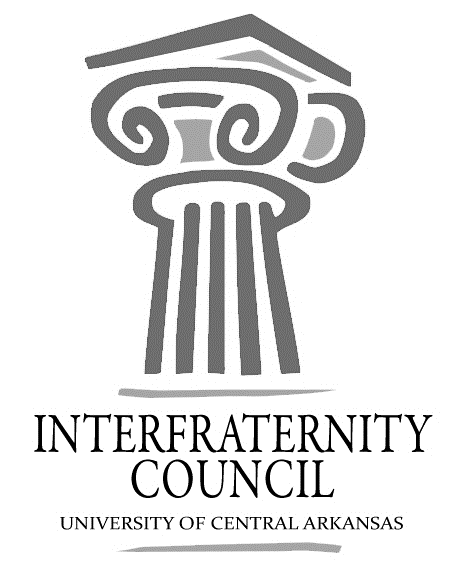 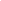 General MeetingUniversity of Central Arkansas Tuesday, February 20, 2018ucaifcexec@gmail.comInterfraternity Council Contact InformationAgendaCommence Meeting:Delegate Roll CallGuest speakersExecutive DiscussionVP of Development – Lance Cook VP of Recruitment – Chase BicanovskyVP of Judicial Affairs – Colton Rowe VP of Communications – Lamon WadeDues! President – Drew HimstedtAdvance registration begins in a couple of weeks. Tell brothers to get advising scheduled to 			lift those holdsApplications for IFC Executive Board opens MondayOur SAFA request for Walk A Mile was approvedAdvisors’ ReportTrunk or Treat is coming up! Be sure to be prepared. Let us know if you need candy via the 			form from the student life officeBear Facts Day is this Saturday. Five Star points! Old BusinessNew BusinessChapter ReportsAlpha Sigma Phi- No ReportBeta Upsilon Chi – No Report Kappa Sigma – No ReportPhi Gamma Delta – No ReportPhi Sigma Kappa – No ReportPi Kappa Alpha – No ReportSigma Nu – No ReportSigma Phi Epsilon – No ReportSigma Tau Gamma – No ReportEnd Meeting: President Drew Himstedtjhimstedt1@cub.uca.eduVP CommunicationsLamon Wadelwade3@cub.uca.eduVP Judicial AffairsColton Rowecrowe3@cub.uca.eduVP RecruitmentChase Bicanovskycbicanovsky1@cub.uca.eduVP Development Lance Cooklcook8@cub.uca.eduAdvisorKatie Frazierkfrazier6@uca.edu